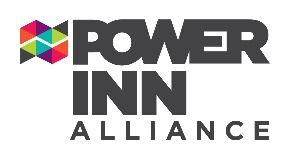 MEMBERS:  Mike Lien (Chairman), Burnie Lenau, Lisa Nava, Koy SaeteurnSTAFF:         Steve Blanton, Dawn Carlson___________________________Agenda________________________Join Zoom Meetinghttps://zoom.us/j/95619850309?pwd=WDlzazNIZlRxRkQzQnFwOWx4S1NKQT09Meeting ID: 956 1985 0309Passcode: 660565+16699006833Call to OrderApprove April 7, 2021 minutes* APublic CommentHomelessness Solutions Discussion Lien/Nava/Saeteurn (10 minutes)Cannabis Update ~ Lenau/Blanton (15 minutes)Ad Hoc Cannabis Committee Update Cannabis Committee UpdateNew Member Approval (5 minutes)Board/Committee NominationsPolicy on Nominations ANew Board Member DiscussionNew Committee Member DiscussionMembership ReportUpdated Membership List AMiscellaneous items (15 minutes)Policy on Policies -Discussion on Endorsement Policy AMentorship—Discussion on Developing Mentors for New Board Members ABoard/Committee Responsibilities Discussion on Guidelines/Best Practices AClosed SessionNext Meeting: Wednesday, June 2, 2021 *Notates motion for approval required. A Notates attachment.